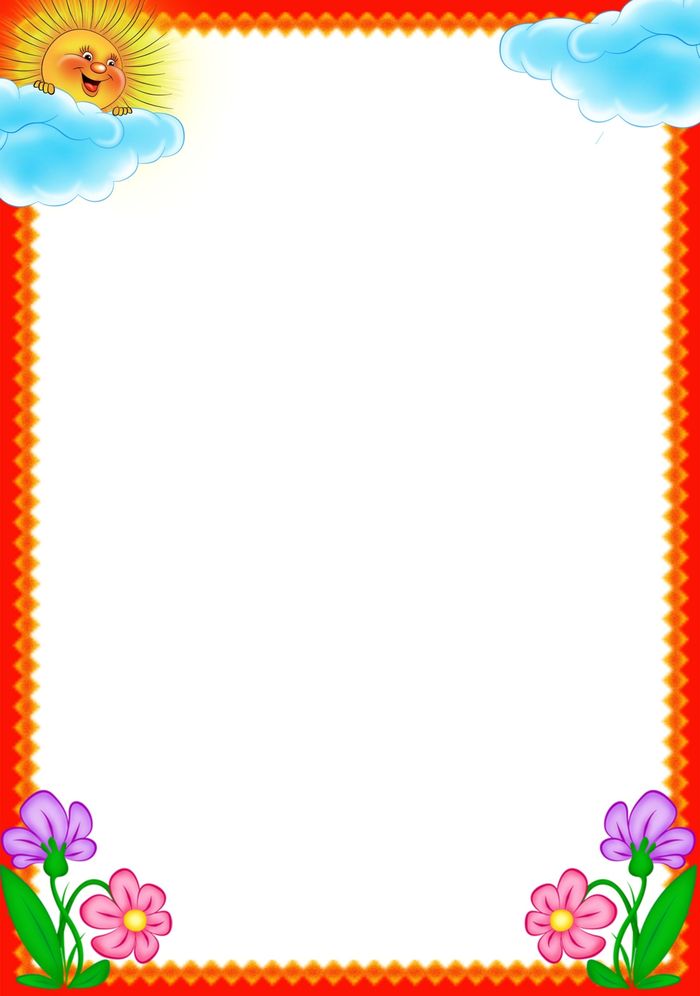 ГАЗЕТАДЛЯ   ЛЮБОЗНАТЕЛЬНЫХРОДИТЕЛЕЙ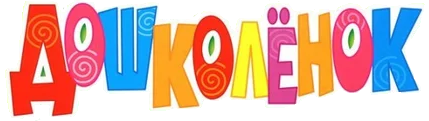 Выпуск № 30,Октябрь 2022гПодготовили: Каталевская Е.В.                     Соколова М.М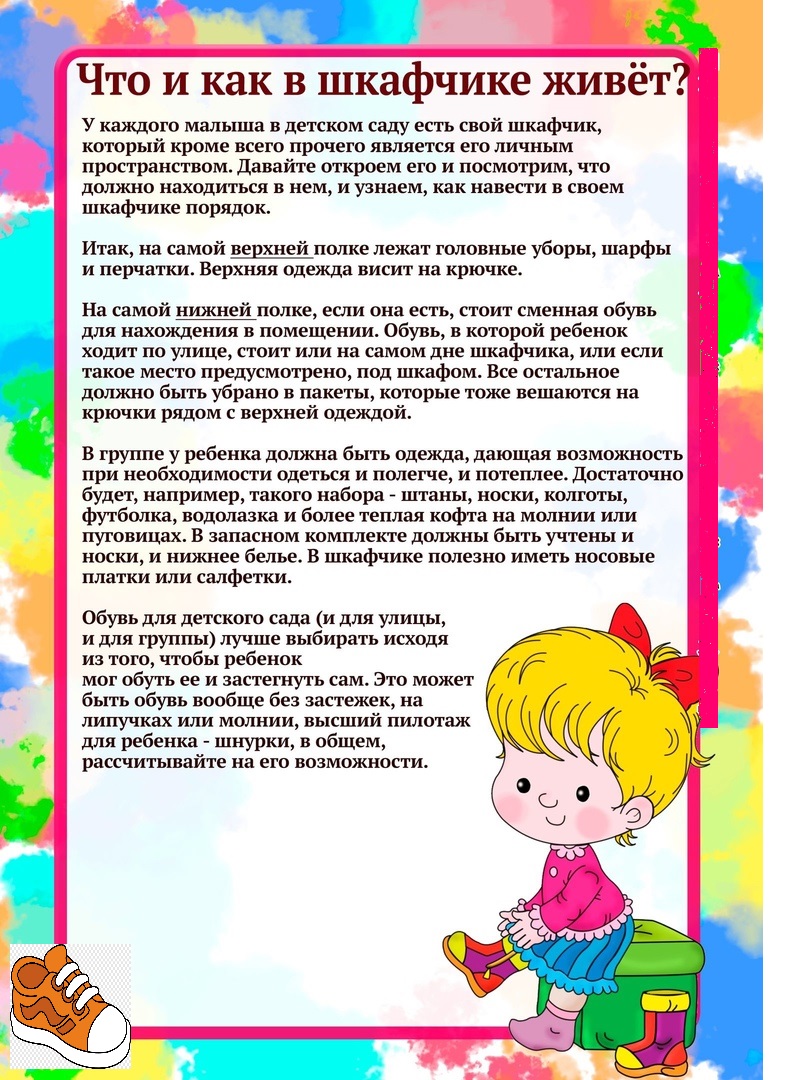 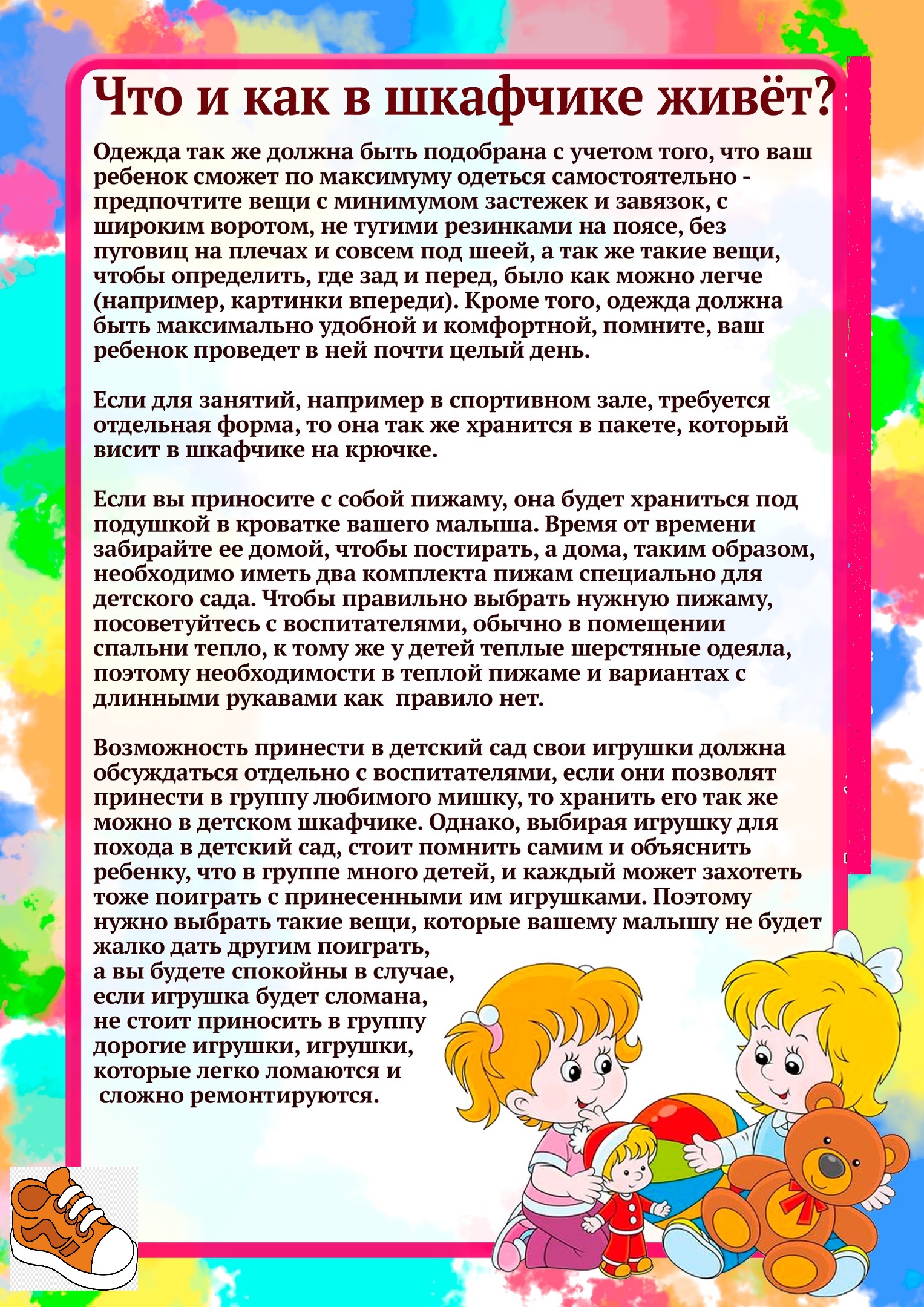 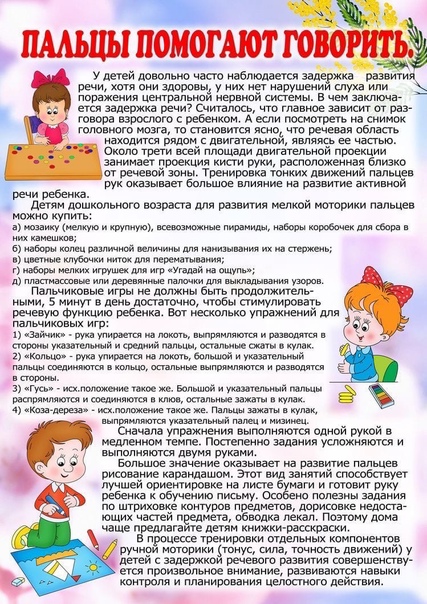 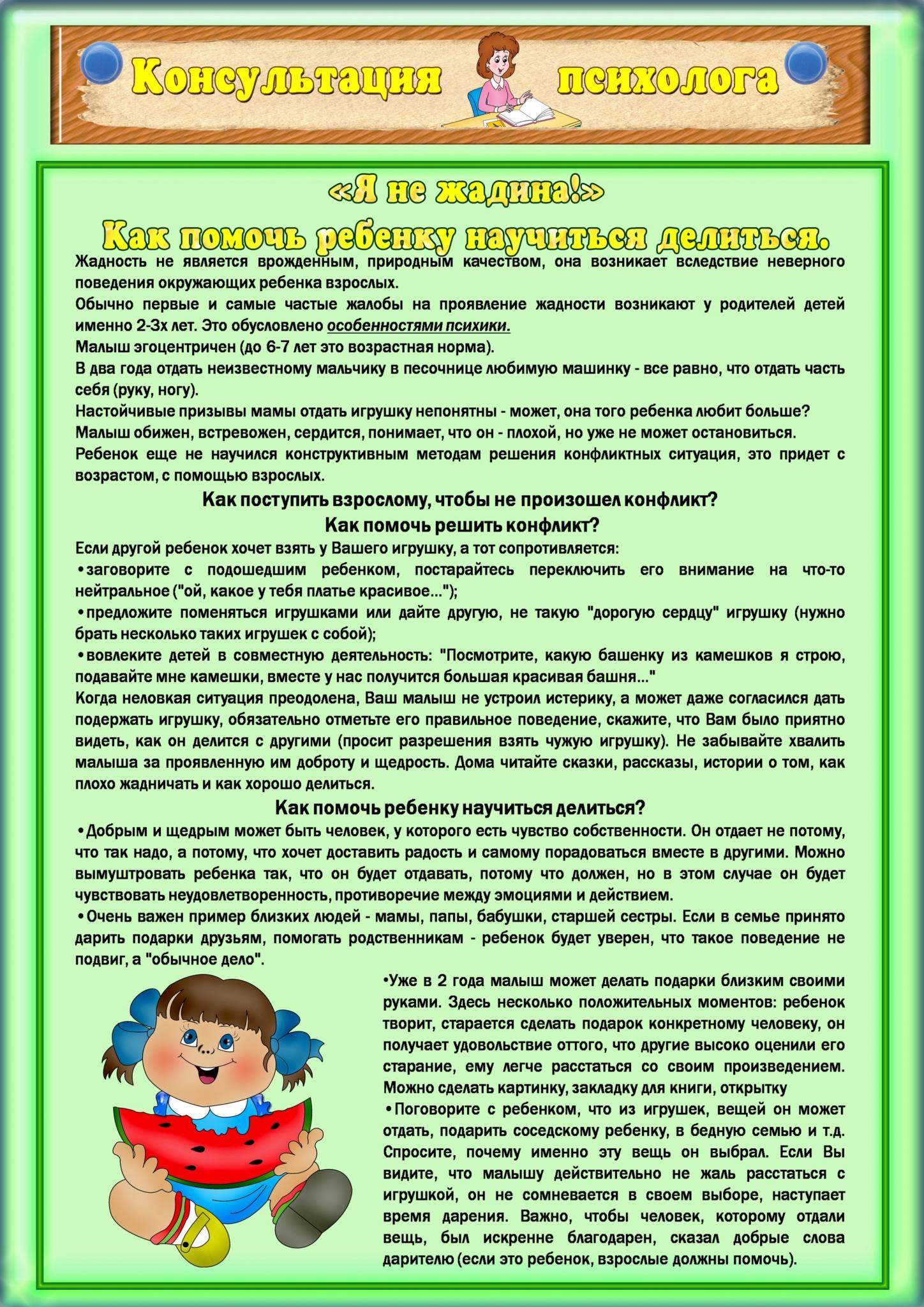 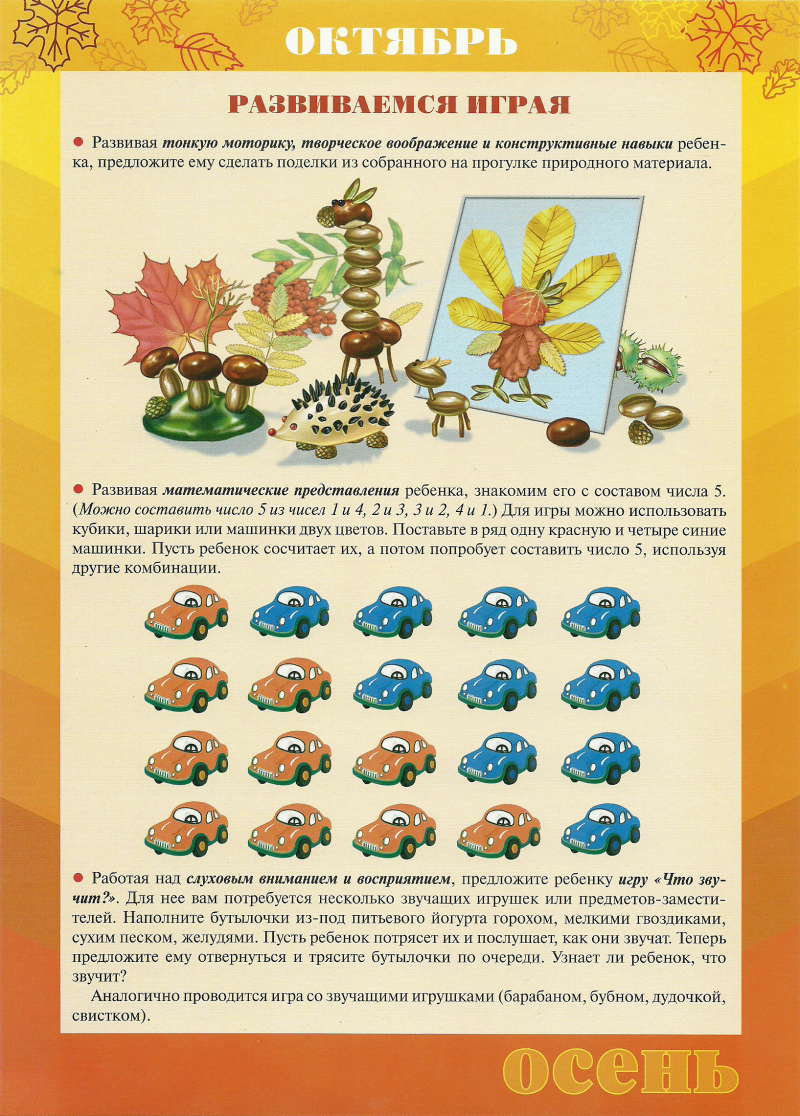 